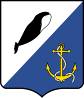 УПРАВЛЕНИЕ СОЦИАЛЬНОЙ ПОЛИТИКИАДМИНИСТРАЦИИ ПРОВИДЕНСКОГО ГОРОДСКОГО ОКРУГАЧУКОТСКОГО АВТОНОМНОГО ОКРУГАП Р И К А ЗВ соответствии с Распоряжением Министерства просвещения Российской Федерации от 25 декабря 2019 г. № Р-145 «Об утверждении методологии (целевой модели) наставничества обучающихся для организаций, осуществляющих образовательную деятельность по общеобразовательным, дополнительным общеобразовательным и программам среднего профессионального образования, в том числе с применением лучших практик обмена опытом между обучающимися», во исполнение распоряжения Губернатора Чукотского автономного округа от 17 июня 2020 года № 215-рг «О внедрении целевой модели наставничества на территории Чукотского автономного округа», на основании приказа Департамента образования и науки Чукотского автономного округа от 23.06.2020 г. № 01-21/266 «О реализации целевой модели наставничества на территории Чукотского автономного округа»ПРИКАЗЫВАЮ:1. Провести 13 ноября 2021 года семинар «Наставничество как фактор развития и совершенствования профессиональной компетенции педагогов» (далее – Семинар) в МБОУ «Школа-интернат среднего общего образования п. Провидения» согласно приложению к приказу.2. Пригласить на  Семинар  с целью обмена опытом педагогов из МАОУ ДО «ЦДТ п. Провидения», МАОУ ДО «ДЮСШ п. Провидения», МБОУ «ООШ с. Новое Чаплино», ГАПОУ Чукотского АО «Чукотский северо-восточный техникум».3. Возложить общее руководство, координацию подготовки и проведения Семинара на Отдел образования и молодёжной политики Провиденского городского округа (Шевкунова А.В.).4. Методисту по общему образованию отдела методического сопровождения Провиденского городского округа и Чукотского муниципального района Государственного автономного учреждения дополнительного профессионального образования Чукотского автономного округа «Чукотский институт развития образования и повышения квалификации» (Ханенко Н.А.) обеспечить организационно-методическое сопровождение Семинара.5. Руководителям образовательных учреждений (Балацкий А.Н., Ольховик Т.В., Долгополов И.А., Калемина Н.В., Кузнецов Е.Н.) обеспечить участие педагогов  в Семинаре. 6. Контроль за исполнением приказа возложить на заместителя     начальника Управления социальной политики администрации Провиденского городского округа, начальника отдела образования и молодежной политики (Шевкунову А.В.).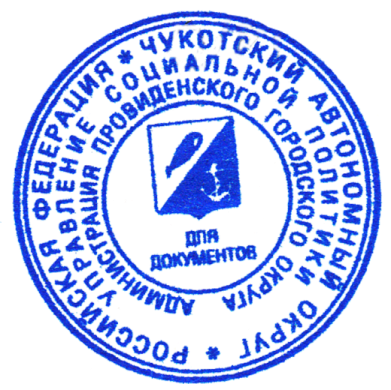 Начальник Управления 							    В.Н. АльшевскаяПодготовлено:								 	         Ханенко Н.А.Разослано: дело, отдел образования и молодежной политики УСП, образовательные организации Провиденского городского округаПриложение 1Программа муниципального семинара«Наставничество как фактор развития и совершенствования профессиональной компетенции педагогов»Дата: 13 ноября 2021 г.Время и место: МБОУ «Ш-ИСОО п. Провидения», 12-0010 ноября 2021 г.               № 148п. ПровиденияО проведении семинара «Наставничество как фактор развития и совершенствования профессиональной компетенции педагогов»ФИОдолжностьТема выступленияХаненко Надежда Алексеевна Методист ГАУ ДПО «ЧИРОиПК»Вступительное слово Церенова Виктория Леонидовна Заместитель директора по методической работеРеализация системы Наставничество в МБОУ «Ш-ИСОО п. Провидения»Изабекова Альбина Николаевна Заместитель директора по учебно-воспитательной работе Проект «Формирование функциональной грамотности обучающихся с использованием интерактивных технологий»Арстанбаева Гульсара Юсуповна Заместитель директора по УВР, учитель начальных классов Проект «Поздравляем Чукотку с юбилеем!»Крапивина Наталья СергеевнаЦеренова Виктория ЛеонидовнаУчитель английского языкаУчитель английского языкаПроект «Формирование гибких компетенций (soft skills) в рамках изучения английского языка»Капорушкина Мария ВитальевнаУчитель начальных классов «Участие в конкурсах как средство повышения профессионального мастерства молодых педагогов» (из опыта работы)Романенко Ольга Григорьевна Учитель технологии «Первый год – он трудный самый?»Рязанцева Анастасия ВячеславовнаУчитель начальных классов «Мой первый опыт: ролевая игра как активный метод работы в начальных классах»Ханенко Надежда Алексеевна Методист ГАУ ДПО «ЧИРОиПК»Подведение итогов